Publicado en 1110 el 30/10/2012 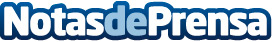 Marketing por internet de bienes raices: Hulk contra la crisis económica.El mundo está en crisis y mucha gente y compranías están preocupadas. Los negocios deben pensar como sobrevivir. El marketing por internet de bienes raices es una gran solución. El miedo puede conducirte a tener malas ideas. Para tener éxito tu debes estar calmado y pensar qué es lo mejor para tu companía.Datos de contacto:Noelia OliveraNota de prensa publicada en: https://www.notasdeprensa.es/marketing-por-internet-de-bienes-raices-hulk-contra-la-crisis-economica Categorias: Marketing http://www.notasdeprensa.es